ZŠ Želechovice nad Dřevnicí, 4.května 336pořádáSportovní denTermín: 1. června 2014Čas: 8 – 12 hodinMísto: hřiště u ZŠ Želechovice S sebou: sportovní oblečení, sportovní obuvVšichni žáci školy jsou srdečně zváni!2. Formátování prvního řádku: zarovnání na střed; písmo Arial, velikost 32, tučně; barva písma červená; textové efekty: Stín, Vnější, Posun – diagonálně doprava dolů; Odstavec: Mezery Za 50 b.3. Formátování druhého řádku: zarovnání na střed; písmo Calibri, velikost 22, tučně, kurzíva; barva písma automatická; Odstavec: Mezery Za 65 b.4. Formátování třetího řádku: text třetího řádku převeď na WordArt podle vzoru; nastav pro něj zalamování textu Nahoře a dole; zarovnej WordArt na střed; písmo Calibri, velikost 605. Formátování čtvrtého řádku: zarovnání na střed; písmo Calibri, velikost 28, tučně; barva písma Oranžová, Zvýraznění 6; textové efekty: Stín, Vnější, Posun – diagonálně doprava dolů + obrys automatickou barvou; Odstavec: Mezery Za 15 b., mezery Před 120 b.6. Formátování pátého řádku: zarovnání na střed; písmo Calibri, velikost 28, tučně; barva písma Olivově zelená, Zvýraznění 3; textové efekty: Stín, Vnější, Posun – diagonálně doprava dolů + obrys automatickou barvou; Odstavec: Mezery Za 15 b.7. Formátování šestého řádku: stejné jako pátý řádek; jen barva písma Tmavě červená a Odstavec: Mezery Za 80 b.8. Formátování sedmého řádku: zarovnání na střed; písmo Calibri, velikost 22, tučně; barva písma Automatická; textové efekty: Stín, Vnější, Posun – diagonálně doprava dolů; 
Odstavec: Mezery Za 10 b.9. Formátování osmého řádku: stejné jako sedmý řádek (využij Kopírovat formát)Řešení: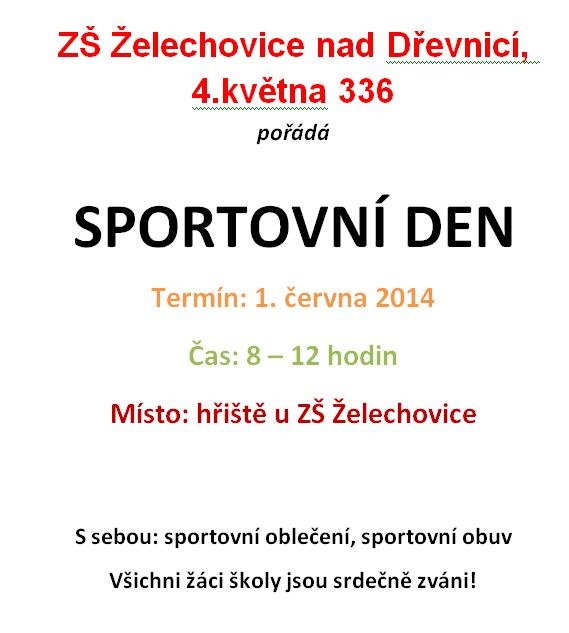 